Na osnovu člana 15 stav 1 Zakona o mladima Federacije BiH (Službene novine FBiH, broj 36/10) i Pravilnika o vođenju registra omladinskih udruženja na području općine Lukavac (Službene novine Kantona 3/21), Općina Lukavac izdaje: potvrdu o upisu u općinski REGISTAR omladinskih udruženjAPotvrđuje se da je udruženje (naziv omladinskog udruženja)s adresom                                     (ulica, broj, općina)upisano u spisak omladinskih udruženja Općine pod upisnim brojem  dana        , na temelju zahtjeva udruženja. Ova potvrda izdaje se omladinskom udruženju kao dokaz o upisu u registar omladinskih udruženja. Ovjera i potpis ovlaštene osobe                                                       Mjesto i datum Bosna i HercegovinaFederacija Bosne i HercegovineTuzlanski kantonOPĆINA LUKAVAC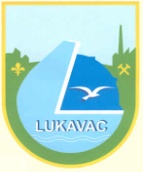 Босна и ХерцеговинаФедерација Босне и ХерцеговинеТузлански кантонОПЋИНА ЛУКАВАЦSlužba za upravu, društvene djelatnosti, mlade i boračko-invalidsku zaštituSlužba za upravu, društvene djelatnosti, mlade i boračko-invalidsku zaštituSlužba za upravu, društvene djelatnosti, mlade i boračko-invalidsku zaštitu